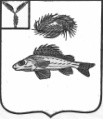 АДМИНИСТРАЦИЯДЕКАБРИСТСКОГО МУНИЦИПАЛЬНОГО ОБРАЗОВАНИЯЕРШОВСКОГО РАЙОНА САРАТОВСКОЙ ОБЛАСТИПОСТАНОВЛЕНИЕот 25.12.2023 года                                                                            	№  42Об утверждении административного регламента предоставления муниципальной услуги «Согласование проекта рекультивации земель, за исключением случаев подготовки проекта рекультивации в составе проектной документации на строительство, реконструкцию объекта капитального строительства и случаев, установленных федеральными законами, при которых проект рекультивации земель до его утверждения подлежит государственной экспертизе»В соответствии с Федеральным законом от 27 июля 2010 года № 210-ФЗ «Об организации предоставления государственных и муниципальных услуг», Федеральным законом от 06 октября 2003 года № 131-ФЗ «Об общих принципах организации местного самоуправления в Российской Федерации», Уставом Декабристского  муниципального образования, постановлением Декабристского муниципального образования от 23.06.2015 № 24 «О порядке разработки и утверждения административных регламентов предоставления муниципальных услуг» 1. Утвердить административный регламент предоставления муниципальной услуги «Согласование проекта рекультивации земель, за исключением случаев подготовки проекта рекультивации в составе проектной документации на строительство, реконструкцию объекта капитального строительства и случаев, установленных федеральными законами, при которых проект рекультивации земель до его утверждения подлежит государственной экспертизе» (приложение).2. Опубликовать настоящее постановление, разместив                                                                 на   официальном сайте администрации  Декабристского муниципального образования, в информационно-коммуникационной сети Интернет.3. Постановление вступает в силу со дня его официального опубликования. Глава Декабристского МО                                                                                 М. А. ПолещукПриложениек постановлению Декабристского МО от 25.12.2023 № 42АДМИНИСТРАТИВНЫЙ РЕГЛАМЕНТПРЕДОСТАВЛЕНИЯ МУНИЦИПАЛЬНОЙ УСЛУГИ «СОГЛАСОВАНИЕ ПРОЕКТА РЕКУЛЬТИВАЦИИ ЗЕМЕЛЬ, ЗА ИСКЛЮЧЕНИЕМ СЛУЧАЕВ ПОДГОТОВКИ ПРОЕКТА РЕКУЛЬТИВАЦИИ В СОСТАВЕ ПРОЕКТНОЙ ДОКУМЕНТАЦИИ НА СТРОИТЕЛЬСТВО, РЕКОНСТРУКЦИЮ ОБЪЕКТА КАПИТАЛЬНОГО СТРОИТЕЛЬСТВА И СЛУЧАЕВ, УСТАНОВЛЕННЫХ ФЕДЕРАЛЬНЫМИ ЗАКОНАМИ, ПРИ КОТОРЫХ ПРОЕКТ РЕКУЛЬТИВАЦИИ ДО ЕГО УТВЕРЖДЕНИЯ ПОДЛЕЖИТ ГОСУДАРСТВЕННОЙ ЭКСПЕРТИЗЕ»I. ОБЩИЕ ПОЛОЖЕНИЯ1.1.Настоящий Административный регламент (далее – Регламент) определяет порядок и стандарт предоставления администрацией Декабристского муниципального образования  (далее – Администрация) муниципальной услуги по согласованию проекта рекультивации земель, за исключением случаев подготовки проекта рекультивации в составе проектной документации на строительство, реконструкцию объекта капитального строительства и случаев, установленных федеральными законами, при которых проект рекультивации земель до его утверждения подлежит государственной экспертизе (далее – муниципальная услуга).1.2. Муниципальная услуга предоставляется юридическим лицам, индивидуальным предпринимателям и гражданам, из числа:лиц, деятельность которых привела к деградации земель, в том числе правообладатели земельных участков, лица, использующие земельные участки на условиях сервитута, публичного сервитута, а также лица, использующие земли или земельные участки, без предоставления земельных участков и установления сервитутов;собственников земельных участков, арендаторов земельных участков, землепользователей, землевладельцев (за исключением случаев ухудшения качества земель в результате воздействия природных явлений при условии, что арендаторами, землепользователями, землевладельцами принимались меры по охране земель в соответствии с земельным законодательством) в случае если лица, деятельность которых привела к деградации земель, не являются правообладателями земельных участков и у правообладателей земельных участков, у Администрации, отсутствует информация о таких лицах.Действие настоящего Регламента распространяется на земли и земельные участки, находящиеся в муниципальной собственности,  расположенные на территории                            Декабристского муниципального образования,  полномочия по распоряжению которыми в соответствии с федеральным законодательством возложены на органы местного самоуправления.1.3. Сведения о местонахождении и графике работы Администрации, номерах телефонов для справок, адресах электронной почты, местах и графике приема заявителей, в том числе приема заявлений о предоставлении муниципальной услуги, размещаются на официальном сайте администрации Декабристского муниципального образования, а также на информационных стендах, расположенных в местах, определенных для приема Заявителей.1.4. Заявление с прилагаемыми документами представляется в Администрацию по выбору Заявителя:лично (через уполномоченного представителя) в виде бумажного документа в Администрацию по адресу и в часы приема, указанные на официальном сайте администрации;по почте в виде бумажного документа путем его отправки в Администрацию;в электронном виде через официальный сайт Администрации.1.5. Для получения информации по вопросам предоставления муниципальной услуги, о контроле предоставления муниципальной услуги заинтересованные лица вправе обращаться:1) в устной форме лично к специалисту Администрации или по телефону.При устном обращении Заявителей (лично или по телефону) специалист Администрации дает устный ответ;2) в письменной форме с доставкой по почте, в форме электронного документа или лично (через уполномоченного представителя).При обращении в письменной форме или в форме электронного документа ответ направляется Заявителю в течение 30 дней со дня регистрации письменного обращения в Администрации.II. СТАНДАРТ ПРЕДОСТАВЛЕНИЯ МУНИЦИПАЛЬНОЙ УСЛУГИ2.1. Наименование муниципальной услуги: согласование проекта рекультивации земель, за исключением случаев подготовки проекта рекультивации в составе проектной документации на строительство, реконструкцию объекта капитального строительства и случаев, установленных федеральными законами, при которых проект рекультивации земель до его утверждения подлежит государственной экспертизе.2.2. Муниципальную услугу по согласованию проекта рекультивации земель, за исключением случаев подготовки проекта рекультивации в составе проектной документации на строительство, реконструкцию объекта капитального строительства и случаев, установленных федеральными законами, при которых проект рекультивации земель до его утверждения подлежит государственной экспертизе предоставляет администрация Декабристского муниципального образования.2.3. Результатом предоставления муниципальной услуги является уведомление о согласовании проекта рекультивации земель либо об отказе в таком согласовании.2.4. Общий срок предоставления муниципальной услуги составляет не более чем двадцать рабочих дней со дня регистрации Заявления с приложенными документами, указанными в пункте 11 настоящего Регламента.2.5. Правовые основания для предоставления муниципальной услуги:Конституция Российской Федерации;Земельный кодекс Российской Федерации;Гражданский кодекс Российской Федерации;Градостроительный кодекс Российской Федерации;Жилищный кодекс Российской Федерации;Федеральный закон от 06.10.2003 № 131-ФЗ «Об общих принципах организации местного самоуправления в Российской Федерации»;Федеральный закон от 27.07.2010 № 210-ФЗ «Об организации предоставления государственных и муниципальных услуг»;Федеральный закон от 24.07.2007 № 221-ФЗ «О кадастровой деятельности»;Федеральный закон от 25.10.2001 № 137-ФЗ «О введении в действие Земельного кодекса Российской Федерации»;Федеральный закон от 02.05.2006 № 59-ФЗ «О порядке рассмотрения обращений граждан Российской Федерации»;Постановление Правительства Российской Федерации от 10.07.2018 № 800 «О проведении рекультивации и консервации земель» (далее – Правила).2.6. Документами, предоставление которых необходимо для получения муниципальной услуги, являются:1) Заявление, составленное по форме согласно приложению 1 к настоящему Регламенту;2) копия документа, подтверждающего полномочия представителя юридического или физического лица в соответствии с законодательством Российской Федерации, в случае, если с Заявлением обращается представитель Заявителя (Заявителей);3) проект рекультивации.2.7. Для получения муниципальной услуги Заявитель (Заявители) вправе по собственной инициативе предоставить  следующие  документы:1) выписка из Единого государственного реестра недвижимости об объекте недвижимости (о земельном участке);2) выписка из Единого государственного реестра юридических лиц (далее - ЕГРЮЛ) о юридическом лице, являющемся Заявителем;3) выписка из Единого государственного реестра индивидуальных предпринимателей (далее – ЕГРИП) об индивидуальном предпринимателе, являющемся Заявителем.В случае если документы, указанные в настоящем пункте Регламента, не представлены Заявителем (Заявителями), получение указанных документов осуществляется Администрацией посредством межведомственного информационного взаимодействия.2.8. Основания для отказа в приеме документов отсутствуют.Предусмотрены основания для возврата Заявления:Заявление подано в иной уполномоченный орган;к Заявлению не приложены документы, предоставляемые в соответствии с пунктом 11 настоящего Регламента, обязанность по предоставлению которых возложена на Заявителя.2.9. Основания для приостановления предоставления муниципальной услуги или отказа в предоставлении муниципальной услуги.Основания для приостановления предоставления муниципальной услуги отсутствуют.Основаниями для отказа в предоставлении муниципальной услуги являются следующие случаи:а) мероприятия, предусмотренные проектом рекультивации, не обеспечат соответствие качеств земель требованиям, предусмотренным пунктом 5 Правил; б) мероприятия, предусмотренные проектом консервации земель, не обеспечат достижение целей уменьшения степени деградации земель, предотвращения их дальнейшей деградации и (или) негативного воздействия нарушенных земель на окружающую среду; в) представлен проект консервации земель в отношении земель, обеспечение соответствия качества которых требованиям, предусмотренным пунктом 5 настоящих Правил, возможно путем рекультивации таких земель в течение 15 лет; г) площадь рекультивируемых, консервируемых земель и земельных участков, предусмотренная проектом рекультивации земель, проектом консервации земель, не соответствует площади земель и земельных участков, в отношении которых требуется проведение рекультивации, консервации; д) раздел "Пояснительная записка" проекта рекультивации земель, проекта консервации земель содержит недостоверные сведения о рекультивируемых, консервируемых землях и земельных участках; е) несогласие с целевым назначением и разрешенным использованием земель после их рекультивации, если такие целевое назначение и разрешенное использование не соответствуют целевому назначению и разрешенному использованию, установленным до проведения рекультивации. 2.10. Предоставление муниципальной услуги осуществляется бесплатно.2.11. При подаче и получении документов используется система электронной очереди. Один талон электронной очереди соответствует одному заявлению о предоставлении муниципальной услуги.Максимальный срок ожидания по электронной очереди при подаче и получении документов составляет 15 минут.2.12. Срок регистрации Заявления составляет:при подаче лично специалисту Администрации – в течение 15 минут;при получении посредством почтовой связи или в электронной форме – не позднее окончания рабочего дня, в течение которого Заявление было получено.2.13. Показателями доступности и качества муниципальной услуги являются:1) показатели качества:актуальность размещаемой информации о порядке предоставления муниципальной услуги;соблюдение срока предоставления муниципальной услуги;доля обращений за предоставлением муниципальной услуги, в отношении которых осуществлено досудебное обжалование действий Администрации и должностных лиц при предоставлении муниципальной услуги, в общем количестве обращений за услугой;доля обращений за предоставлением муниципальной услуги, в отношении которых судом принято решение о неправомерности действий Администрации при предоставлении муниципальной услуги, в общем количестве обращений за услугой;соблюдение сроков регистрации Заявлений на предоставление муниципальной услуги.2) показатели доступности:создание условий для беспрепятственного доступа в помещение Администрации для маломобильных групп населения;возможность получения муниципальной услуги в электронном виде.III. СОСТАВ, ПОСЛЕДОВАТЕЛЬНОСТЬ И СРОКИВЫПОЛНЕНИЯ АДМИНИСТРАТИВНЫХ ПРОЦЕДУР,ТРЕБОВАНИЯ К ПОРЯДКУ ИХ ВЫПОЛНЕНИЯ, В ТОМ ЧИСЛЕ ОСОБЕННОСТИ ВЫПОЛНЕНИЯ АДМИНИСТРАТИВНЫХПРОЦЕДУР В ЭЛЕКТРОННОЙ ФОРМЕ3.1. Последовательность административных процедур при предоставлении муниципальной услуги представлена на блок-схеме согласно приложению 2 к настоящему Регламенту и включает в себя следующие административные процедуры:прием и регистрация Заявления;рассмотрение Заявления и приложенных к нему документов;подготовка и подписание уведомления о согласовании проекта рекультивации или об отказе в таком согласовании;направление или выдача Заявителю (Заявителям) уведомления о согласовании проекта рекультивации или об отказе в таком согласовании.3.2. Прием и регистрация Заявления:1) основанием для начала административной процедуры является поступление Заявления в Администрацию.Подача Заявления с документами в электронной форме осуществляется:на странице услуги на региональном портале государственных и муниципальных услуг;на официальном сайте администрации Декабристского муниципального образования.  Поданное в электронной форме Заявление и документы должны быть заверены электронной подписью в соответствии с Постановлением Правительства Российской Федерации от 25.06.2012 № 634 «О видах электронной подписи, использование которых допускается при обращении за получением государственных и муниципальных услуг»;2) ответственным исполнителем за совершение административной процедуры по приему и регистрации Заявления является специалист Администрации (далее также – ответственный исполнитель);3) ответственный исполнитель осуществляет:прием и регистрацию Заявления с присвоением входящего номера в день его поступления;выдачу Заявителю (Заявителям) копии зарегистрированного Заявления, заверенной подписью ответственного исполнителя и оригинала документа, подтверждающего полномочия представителя Заявителя (Заявителей) (если такой документ представлен Заявителем (Заявителями) в подлиннике в качестве приложения к Заявлению);4) в случае подачи Заявления в электронной форме на официальном сайте администрации в «Личный кабинет» Заявителя направляется информация о регистрационном номере, дате регистрации Заявления и сроке предоставления муниципальной услуги;5) результатом исполнения административной процедуры является регистрация поступившего в Администрацию Заявления;6) максимальный срок выполнения административной процедуры составляет один рабочий день.3.3. Рассмотрение Заявления и приложенных к нему документов:1) основанием для начала административной процедуры является регистрация Заявления и приложенных к нему документов;2) ответственным исполнителем за совершение административной процедуры по рассмотрению Заявления и приложенных к нему документов является специалист Администрации (далее также – ответственный исполнитель);3) ответственный исполнитель устанавливает наличие документов, указанных в пунктах 11, 12  настоящего Регламента;4) в случае если Заявление подано в иной уполномоченный орган или к Заявлению не приложены документы, предоставляемые в соответствии с пунктом 11 настоящего Регламента, ответственный исполнитель в течение трех рабочих дней с даты поступления Заявления подготавливает письмо о возврате Заявления Заявителю с указанием причин возврата.5) в случае отсутствия оснований для возврата Заявления ответственный исполнитель:в порядке межведомственного информационного взаимодействия запрашивает документы, предусмотренные пунктом 12 настоящего Регламента;6) результатом выполнения административной процедуры является:направление Заявителю письма о возврате Заявления при наличии оснований для возврата;формирование необходимого пакета документов для предоставления муниципальной услуги;7) максимальный срок выполнения административной процедуры составляет девять рабочих дней.3.4. Подготовка и подписание уведомления о согласовании проекта рекультивации или об отказе в таком согласовании:1) основанием для начала административной процедуры является формирование необходимого пакета документов для предоставления муниципальной услуги;2) ответственный исполнитель в течение шести рабочих дней:осуществляет подготовку уведомления о согласовании проекта рекультивации или об отказе в таком согласовании.В дальнейшем ответственный исполнитель передает уведомление о согласовании проекта рекультивации или об отказе в таком согласовании главе Декабристского МО  (подписывает его в течение одного рабочего дня).3) результатом выполнения административной процедуры является подписание уведомления о согласовании проекта рекультивации или об отказе в таком согласовании;4) максимальный срок выполнения административной процедуры составляет восемь рабочих дней.3.5. Направление или выдача Заявителю (Заявителям) уведомления о согласовании проекта рекультивации или об отказе в таком согласовании:1) основанием для начала административной процедуры является подписание уведомления о согласовании проекта рекультивации или об отказе в таком согласовании;ответственным исполнителем за совершение административной процедуры является специалист Администрации;2) специалист Администрации в соответствии со способом получения документов, указанным в Заявлении, осуществляет одно из следующих действий:осуществляет регистрацию в системе электронного документооборота администрации с присвоением регистрационного номера письма о согласовании проекта рекультивации или об отказе в таком согласовании и в течение одного рабочего дня направляет его Заявителю (Заявителям) способом, указанным в Заявлении;3) результатом выполнения административной процедуры является направление Заявителю (Заявителям) следующих писем: уведомления о согласовании проекта рекультивации или об отказе в таком согласовании;4) максимальный срок выполнения административной процедуры составляет два рабочих дня.IV. ФОРМЫ КОНТРОЛЯ ЗА ИСПОЛНЕНИЕМ РЕГЛАМЕНТА4.1. Текущий контроль за исполнением административных процедур, установленных настоящим Регламентом, осуществляет глава Декабристского МО.  4.2. В случае выявления нарушений прав Заявителей виновные лица привлекаются к ответственности в соответствии с законодательством Российской Федерации.4.3. Контроль за полнотой и качеством предоставления муниципальной услуги со стороны граждан, их объединений и организаций осуществляется посредством направления в Администрацию индивидуальных либо коллективных обращений.V. ДОСУДЕБНЫЙ (ВНЕСУДЕБНЫЙ) ПОРЯДОКОБЖАЛОВАНИЯ РЕШЕНИЙ И ДЕЙСТВИЙ (БЕЗДЕЙСТВИЯ) ОРГАНА, ПРЕДОСТАВЛЯЮЩЕГО МУНИЦИПАЛЬНУЮ УСЛУГУ,ДОЛЖНОСТНЫХ ЛИЦ, МУНИЦИПАЛЬНЫХ СЛУЖАЩИХ, РАБОТНИКОВ5.1. Действия (бездействие) должностных лиц и решения, принятые при оказании муниципальной услуги, могут быть обжалованы заявителем в досудебном (внесудебном) порядке.5.2. Основанием для начала процедуры досудебного (внесудебного) обжалования является жалоба заявителя на действия (бездействие) должностных лиц, предоставляющих муниципальную  услугу, и решения, принятые в процессе оказания муниципальной услуги.5.3. Жалоба подается в письменной форме на бумажном носителе, в том числе при личном приеме заявителя, или в электронной форме в администрацию                                          Декабристского МО  5.4. Жалоба может быть направлена:по почте по адресу: 413535, Саратовская область, Ершовский район, п. Целинный,                                   пл. Ленина, 4.с использованием информационно-телекоммуникационной сети "Интернет" - адрес электронной почты: dekmo@mail.ruОбжалование заявителями решений, действий (бездействия) должностных лиц администрации не лишает их права на обжалование указанных решений, действий (бездействия) в судебном порядке в сроки, установленные процессуальным законодательством Российской Федерации.5.5. Заявители могут обратиться с жалобой на действия (бездействие) и решения, принятые при оказании муниципальной  услуги, в том числе в случаях:1) нарушение срока регистрации запроса о предоставлении муниципальной услуги;2) нарушение срока предоставления муниципальной  услуги;3) требование у заявителя документов или информации либо осуществления действий, представление или осуществление которых не предусмотрено нормативными правовыми актами Российской Федерации, нормативными правовыми актами субъектов Российской Федерации, муниципальными правовыми актами для предоставления муниципальной услуги;4) отказа заявителю в приеме документов, представление которых предусмотрено нормативными правовыми актами Российской Федерации, нормативными правовыми актами субъекта Российской Федерации, муниципальными нормативными правовыми актами  для предоставления муниципальной  услуги;5) отказа в предоставлении муниципальной  услуги, если основания отказа не предусмотрены федеральными законами и принятыми в соответствии с ними иными нормативными правовыми актами Российской Федерации, нормативными правовыми актами субъекта Российской Федерации, муниципальными нормативными правовыми актами;6) затребование с заявителя при предоставлении муниципальной услуги платы, не предусмотренной нормативными правовыми актами Российской Федерации, нормативными правовыми актами субъектов Российской Федерации, муниципальными правовыми актами;7) отказ администрации, должностного лица администрации в исправлении допущенных ими опечаток и ошибок в выданных в результате предоставления муниципальной услуги документах либо нарушения установленного срока таких исправлений;8) нарушение срока или порядка выдачи документов по результатам предоставления муниципальной услуги;9) приостановление предоставления муниципальной услуги, если основания приостановления не предусмотрены федеральными законами и принятыми в соответствии с ними иными нормативными правовыми актами Российской Федерации, законами и иными нормативными правовыми актами субъектов Российской Федерации, муниципальными правовыми актами;10) требование у заявителя при предоставлении муниципальной услуги документов или информации, отсутствие и (или) недостоверность которых не указывались при первоначальном отказе в приеме документов, необходимых для предоставления муниципальной услуги, либо в предоставлении муниципальной услуги, за исключением случаев, предусмотренных пунктом 4 части 1 статьи 7 настоящего Федерального закона.5.6. Жалоба заявителя должна содержать:а) наименование органа, предоставляющего муниципальную услугу, должностного лица органа, предоставляющего муниципальную услугу, либо муниципального служащего, решения и действия (бездействие) которых обжалуются;б) фамилию, имя, отчество (при наличии), сведения о месте жительства заявителя - физического лица либо наименование, сведения о месте нахождения заявителя - юридического лица, а также номер (номера) контактного телефона, адрес (адреса) электронной почты (при наличии) и почтовый адрес, по которым должен быть направлен ответ заявителю;в) сведения об обжалуемых решениях и действиях (бездействии) органа, предоставляющего муниципальную услугу, его должностного лица либо муниципального служащего;г) доводы, на основании которых заявитель не согласен с решением и действием (бездействием) органа, предоставляющего муниципальную услугу, его должностного лица либо муниципального служащего. Заявителем могут быть представлены документы (при наличии), подтверждающие доводы заявителя, либо их копии.5.7. Жалоба подписывается гражданином либо его уполномоченным представителем, к жалобе указанного уполномоченного представителя прилагается документ, подтверждающий полномочия лица, подписавшего жалобу, указывается дата подачи жалобы. В качестве документа, подтверждающего полномочия на осуществление действий от имени заявителя, может быть представлена:а) оформленная в соответствии с законодательством Российской Федерации доверенность (для физических лиц);б) оформленная в соответствии с законодательством Российской Федерации доверенность, заверенная печатью заявителя (при наличии печати) и подписанная руководителем заявителя или уполномоченным этим руководителем лицом (для юридических лиц);в) копия решения о назначении или об избрании либо приказа о назначении физического лица на должность, в соответствии с которым такое физическое лицо обладает правом действовать от имени заявителя без доверенности.5.8. Жалоба, поступившая в администрацию, подлежит рассмотрению должностным лицом, наделенным полномочиями по рассмотрению жалоб, в течение пятнадцати рабочих дней со дня ее регистрации, если более короткие сроки рассмотрения жалобы не установлены администрацией, а в случае обжалования отказа, должностного лица, предоставляющего  муниципальную услугу, в приеме документов у заявителя либо в исправлении допущенных опечаток и ошибок или в случае обжалования нарушения установленного срока таких исправлений - в течение пяти рабочих дней со дня ее регистрации.5.9. По результатам рассмотрения жалобы принимается одно из следующих решений:1) жалоба удовлетворяется, в том числе в форме отмены принятого решения, исправления допущенных опечаток и ошибок в выданных в результате предоставления муниципальной услуги документах, возврата заявителю денежных средств, взимание которых не предусмотрено нормативными правовыми актами Российской Федерации, нормативными правовыми актами субъектов Российской Федерации, муниципальными правовыми актами;2) в удовлетворении жалобы отказывается.Указанное решение принимается в форме акта.При удовлетворении жалобы принимаются исчерпывающие меры по устранению выявленных нарушений, в том числе по выдаче заявителю результата муниципальной услуги, не позднее 5 рабочих дней со дня принятия решения, если иное не установлено законодательством Российской Федерации.5.10. Не позднее дня, следующего за днем принятия решения, указанного в п.5.9 раздела5 настоящего регламента, заявителю в письменной форме и по желанию заявителя в электронной форме направляется мотивированный ответ о результатах рассмотрения жалобы.5.11. В ответе по результатам рассмотрения жалобы указываются:а) наименование органа, предоставляющего муниципальную услугу, должность, фамилия, имя, отчество (при наличии) его должностного лица, принявшего решение по жалобе;б) номер, дата, место принятия решения, включая сведения о должностном лице, работнике, решение или действие (бездействие) которого обжалуется;в) фамилия, имя, отчество (при наличии) или наименование заявителя;г) основания для принятия решения по жалобе;д) принятое по жалобе решение;е) в случае, если жалоба подлежит удовлетворению, дается информация о действиях, осуществляемых администрацией в целях незамедлительного устранения выявленных нарушений при оказании муниципальной услуги, а также приносятся извинения за доставленные неудобства и указывается информация о дальнейших действиях, которые необходимо совершить заявителю в целях получения государственной или муниципальной услуги.ж) в случае, если жалоба не подлежит удовлетворению, даются аргументированные разъяснения о причинах принятого решения, а также информация о порядке обжалования принятого решения.5.12. Ответ по результатам рассмотрения жалобы подписывается уполномоченным на рассмотрение жалобы должностным лицом органа, предоставляющего муниципальную услугу.5.13. Исчерпывающий перечень случаев, в которых ответ на жалобу не дается:а) наличие вступившего в законную силу решения суда, арбитражного суда по жалобе о том же предмете и по тем же основаниям;б) подача жалобы лицом, полномочия которого не подтверждены в порядке, установленном законодательством Российской Федерации;в) наличие решения по жалобе, принятого ранее в соответствии с требованиями настоящих Правил в отношении того же заявителя и по тому же предмету жалобы.5.14. Заявитель вправе обжаловать решение по жалобе в судебном порядке в сроки, установленные процессуальным законодательством Российской Федерации.5.15. Основаниями принятия решения об отказе в удовлетворении жалобы являются не подтверждение доводов, содержащихся в жалобе, а также установление факта соответствия состава, последовательности и сроков выполнения административных процедур (действий) требованиям к их выполнению, утвержденным настоящим административным регламентом.5.16. Уполномоченный на рассмотрение жалобы орган, предоставляющий муниципальную услугу вправе оставить жалобу без ответа в следующих случаях:а) наличие в жалобе нецензурных либо оскорбительных выражений, угроз жизни, здоровью и имуществу должностного лица, работника, а также членов его семьи;б) отсутствие возможности прочитать какую-либо часть текста жалобы, фамилию, имя, отчество (при наличии) и (или) почтовый адрес заявителя, указанные в жалобе.5.17. Уполномоченный на рассмотрение жалобы орган, предоставляющий муниципальную услугу, сообщает заявителю об оставлении жалобы без ответа в течение 3 рабочих дней со дня регистрации жалобы.5.18. В случае установления в ходе или по результатам рассмотрения жалобы признаков состава административного правонарушения или признаков состава преступления должностное лицо, уполномоченное на рассмотрение жалобы, незамедлительно направляет соответствующие материалы в органы прокуратуры.5.19. Информация о рассмотрении жалобы сообщается заявителю должностными лицами администрации при личном контакте, с использованием информационно-телекоммуникационной сети "Интернет", почтовой, телефонной, факсимильной связи, посредством электронной почты.Приложение 1к Административному регламенту  предоставления муниципальной услуги по согласованию проекта рекультивации земель, за исключением случаев подготовки проекта рекультивации в составе проектной документации на строительство, реконструкцию объекта капитального строительства и случаев, установленных федеральными законами, при которых проект рекультивации земель до его утверждения подлежит государственной экспертизеЗАЯВЛЕНИЕо согласовании проекта рекультивации земельПрошу согласовать проект рекультивации земельного участка (земель), расположенного (-ых) по адресу: ________________________________.Способ получения документов:Документы, прилагаемые к заявлению2:Копия документа, подтверждающего полномочия представителя в соответствии с законодательством Российской Федерации, в случае, если с Заявлением обращается представитель Заявителя (Заявителей).Проект рекультивации земельного участка (земель).Выписка из Единого государственного реестра недвижимости об объекте недвижимости (о земельном участке)*.3. Выписка из Единого государственного реестра юридических лиц (ЕГРЮЛ) о юридическом лице, являющемся Заявителем*.4. Выписка из Единого государственного реестра индивидуальных предпринимателей (далее – ЕГРИП) об индивидуальном предпринимателе, являющемся Заявителем*.Настоящим также подтверждаю, что:сведения, указанные в настоящем Заявлении, на дату представления Заявления достоверны;документы (копии документов) и содержащиеся в них сведения соответствуют установленным законодательством Российской Федерации требованиям.__________________Документы, обозначенные символом «*», запрашиваются органом, уполномоченным на распоряжение земельными участками, находящимися в муниципальной собственности, посредством межведомственного информационного взаимодействия. Заявитель вправе представить данные документы по собственной инициативе.«______» _______________20 _____г.		_________________________(подпись заявителя)                                                                                Приложение 2к Административному регламенту предоставления муниципальной услуги по согласованию проекта рекультивации земель, за исключением случаев подготовки проекта рекультивации в составе проектной документации на строительство, реконструкцию объекта капитального  строительства и случаев,  установленных федеральными законами, при которых проект рекультивации земель до его утверждения подлежит государственной экспертизеБЛОК-СХЕМАпредоставления муниципальной услуги по согласованию проектарекультивации земель, за исключением случаев подготовки проектарекультивации в составе проектной документации на строительство,реконструкцию объекта капитального строительства и случаев,установленных федеральными законами, при которых проектрекультивации земель до его утверждения подлежит государственной экспертизеГлаве Декабристского МОот_____________________________
(Ф.И.О. заявителя, руководителя или представителя по доверенности)________________________________________________________________(реквизиты документа, 
удостоверяющего личность)________________________________________________________________(наименование организации, ИНН, ОГРН)________________________________________________________________(адрес места жительства (для гражданина) или сведения о местонахождении организации)Почтовый адрес:________________
________________________________________________________________Адрес электронной почты:_______
________________________________________________________________Номер контактного телефона:____
_______________________________ЛичноЛичноПочтовым отправлением по адресу:Почтовым отправлением по адресу:Почтовым отправлением по адресу:Регистрационный номерзаявленияДата, время принятиязаявленияДокументы, удостоверяющие личность заявителя, проверены. Заявление принялДокументы, удостоверяющие личность заявителя, проверены. Заявление принялРегистрационный номерзаявленияДата, время принятиязаявленияФ.И.О.Подпись